SCHOOL COVID-19 OPERATIONAL PLAN This plan has been prepared and implemented in reaction to the public health threat imposed by the virus that causes COVID-19. All efforts to make this school environment as safe as possible have been outlined in this plan. All measures identified herein are consistent with those outlined in the Education and Early Childhood Development (EECD) “Return to School, September 2020”  document and reflect Public Health standards and the Occupational Health and Safety Act and its regulations.  The following document is intended to provide a check list with spaces for site-specific points for each main topic area and resources to help the plan owner (the Principal) outline their school’s Operational Plan. Communication plans must consider and include staff, students, parents/guardians, visiting community professionals, and public. District Occupational Health and Safety Coordinator is expected to be primary support with staff and students in consideration. School Joint Health and Safety Committees (JHSCs) should be considered integral to preparations and support for September operations and beyond.This plan is to be reviewed internally as needed to capture the latest regulatory guidelines and/or to assess any new risk that has presented within the school/district environment.  Review must occur monthly at a minimum. It is ASD-Ns recommendation that this review occur with the JHSC whenever possible. The signatory, however, must be the Principal or Vice Principal. This sheet is to be kept independently of the plan as a record.  RATIONALE Without a vaccine or effective treatment, we must learn to live and work in a COVID-19 world. Assuming we can reduce the risk to zero is unrealistic. Therefore, the focus of our efforts must be placed squarely on practicing the best prevention measures in order to reduce the likelihood of the virus entering and spreading in our schools while simultaneously preparing to lessen the severity of impact on the school and community populations should a confirmed or suspected case arise.  As you complete your plan, continue to reference the K-12 Return to School September 2020 document, this is the comprehensive and first reference point for this document. PreventionWhen working through this document and assessing the numerous places, people, and things in your school apply the following hierarchy in your decision-making process. For each hazard being assessed, work from physical distancing (the best prevention measure) exhausting each category all the way down to PPE and NMMs. Applying as many control measures as possible (and practical) will achieve a superior layered approach (i.e. one might wear a NMM while maintaining appropriate physical distancing while ensuring they practice good hand hygiene and respiratory etiquette).  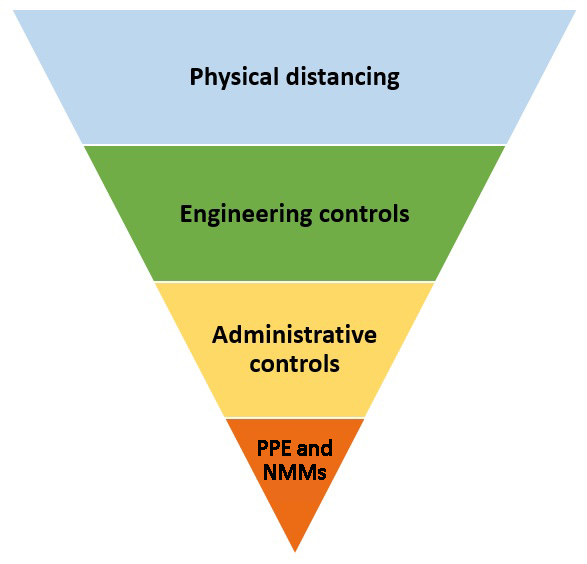 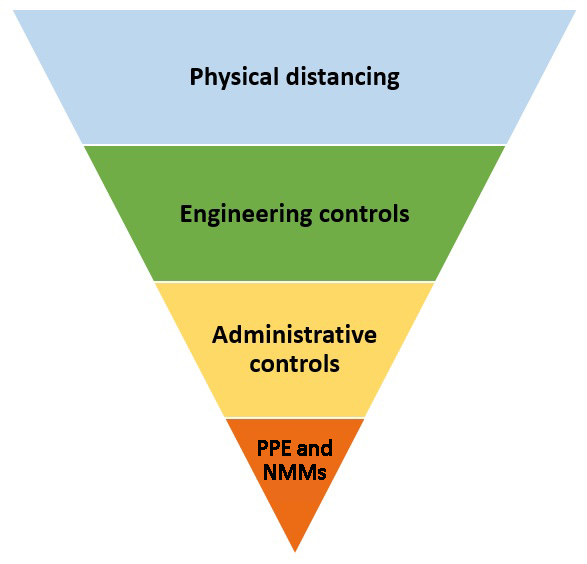 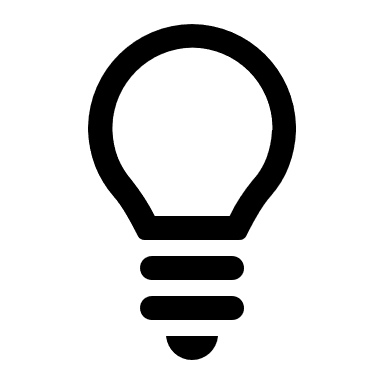 Clear CommunicationSchool administration will be expected to continually reinforce clear messaging about expected safe behaviours. Clear consistent messaging on visible signage throughout the school and through announcements will be key to effective communication. Such messaging should focus on reinforcing that the following core personal health measures be maintained for the duration of the pandemic and include at minimum:Practicing good hand hygiene – washing hands often with soap and water, using hand sanitizer in-between washes and always after coughing or sneezing. Avoiding touching face: mouth, nose, and eyes.Practice good respiratory etiquette by coughing or sneezing into tissue or elbow and always direct away from others. Staying home when feeling ill.Maintain appropriate physical distancing whenever possible – avoid spaces where this cannot be achieved or apply other controls. Always be respectful of the personal space of others.Cleaning and disinfecting of common and high touch surfaces. Wearing required PPE and/or NMMs when directed.Respecting posted traffic flow patterns and maximum room occupancy. Avoid in person meetings whenever possible.Be kind and supportive to one another.  Everyone must practice proper hand hygiene and good respiratory etiquette.Everyone Is Responsible One of the cornerstones of workplace health and safety is that everyone shares the responsibility. During COVID-19, everyone will be expected to do their part and play an important role in keeping our schools and offices as safe as possible. Staff, students, parents, and caregivers will be expected to protect their own personal health and assist in protecting others. This messaging should be a repetitive theme throughout your plan and should be communicated often as part of a school’s effective communication strategy. 1. Communications2. Building Access3. Risk AssessmentRisk Assessment ToolRisk assessments are a tool used to assess hazards on their potential to cause harm. The level of ‘risk’ is determined by quantifying (or qualifying) the likelihood of an incident and the impact of that incident. Once a level of risk is determined, all appropriate and available mitigation measures are applied to reduce overall risk by lowering the likelihood, or impact, or both.  LikelihoodWhat is currently known about the spread of the virus that causes COVID-19 is that transmission occurs mainly through prolonged, close contact. Public Health Canada defines prolonged as being 15 minutes or more (at one time or cumulative) and close contact as being within 6ft (2m).   ImpactThe foremost potential impact is widespread transmission through a school and surrounding population and the resultant adverse effects on the health and economic well-being of the community. To limit the impact of COVID-19, infection rates must be reduced as low as possible. This is accomplished by adhering to mitigation measures applied and by adopting and employing a coordinated rapid response with Public Health Authorities to suspected or confirmed case(s) of COVID-19.   Mitigation MeasuresWhile the risk posed by COVID-19 in schools is considered high by virtue alone of the number of people present, we can limit the likelihood of spread and/or reduce the impact on schools and surrounding communities by applying appropriate and effective mitigation measures. 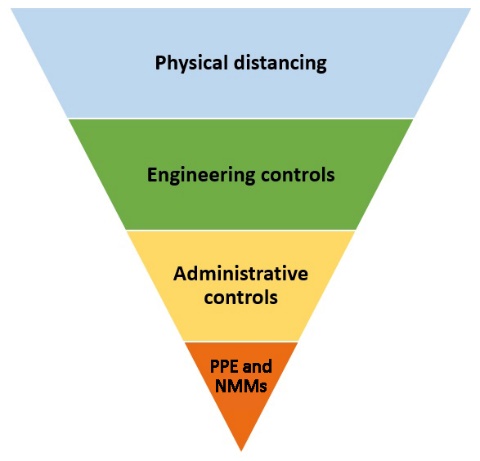 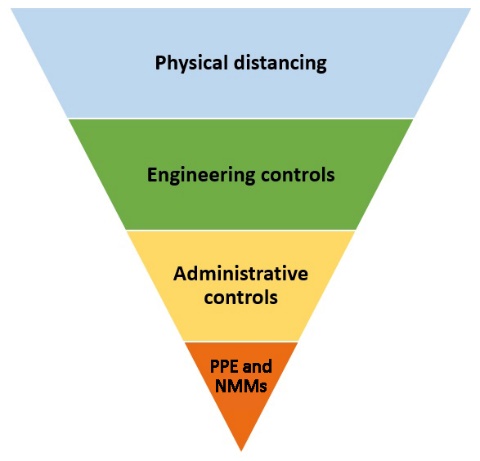 To reflect the current reality of COVID-19 and the lack of a vaccine that would otherwise eliminate the risk associated with the virus, the classic hierarchy of controls has been modified to reflect available mitigation measures against COVID-19. It is important to acknowledge that no mitigation measure alone or in combination can reduce the risk of COVID-19 to zero. We can, however, apply various known mitigation measures to our environment and personal conduct that can effectively reduce the likelihood of spread and the impact of infection on our schools and communities.The inverted triangle in Figure 1 is meant to convey effectiveness of each level of control with Physical Distancing being the strongest and PPE/NMMs considered the last line of defense. However, while each should be considered in sequence, layering (applying more than one measure of control) should be applied whenever possible (i.e. practicing proper hand washing/sanitizing, and maintaining 6ft distance, and wearing and NMM). Physical Distancing – Strategies that encourage 6ft (2m) distance between people whenever possible Engineering Controls – Physical barriers that minimize contact between people or with high touch surfaces Administrative Controls – Policies, procedures, and protocols put in place change how people interact Personal Protective Equipment (PPE) and Non-Medical Masks (NMM) – PPE and NMM are worn to offer additional protection from the hazard what people wear as a last line of defense between them and a hazard. School Risk Assessment ToolSchools are a collection of many different spaces and forms of interaction between the people and things in these spaces. Determining which mitigation measures can be applied to reduce the risk imposed by the space and those who occupy it requires consideration of each space independently against the characteristics of the interpersonal interactions that take place within it. There is no “one size fits all” risk assessment solution however, systematic inspection and meaningful consideration of the risk presented in each space will lead to the application of the most effective available mitigation measures. To assess each space, consider the following two categories: Contact Intensity (close or distant, prolonged or brief) and Modification Potential (degree to which the activity can be modified to reduce risk: an activity that is highly modifiable means that superior controls like physical distancing or engineering controls can be implemented).  Consider the following framework for assessments: Remember, every space is different, and every school is different. The following tables are meant as a prompt only. Your lists may be longer or shorter. The important thing is that you consider each item and apply the hierarchy of controls (Physical distancing down to PPE). Your first draft will likely be a rough sketch of ideas that is refined over time. Who, What, Where to Consider4. Physical Distancing5. Transition Times6. Screening7. Cleaning & Disinfection Procedures8. Personal Hygiene Etiquette9. Protective Measures10. Occupational Health and Safety Act & Reg. Requirements11. Outbreak Management Plan12. Mental Health Support13. Additional Considerations: School specificThis plan belongs to:This plan belongs to:This plan belongs to:School Name:Superior Middle SchoolPrincipal (Signature):David ChaissonDistrict Official (Signature):Implementation Date:September 2020Plan Review SchedulePlan Review SchedulePlan Review SchedulePlan Review SchedulePlan Review SchedulePlan Review ScheduleNameNew Ver. No.DateNameNew Ver. No.DateCommunicationsResources
 (Examples, Templates, Guidance Documents)School Response                                          Person ResponsibleStatus 
(Done, In Progress, Not Started, N/A)Communicate operational strategies, provide orientation to school personnel and students.Superior Middle School Website, SMS Facebook page, School MessengerAll school operational plans and updates will be placed on social mediaAdministrationDone September 4th 2020Communicate operational strategies, provide orientation to visiting professionalsAll outside personnel must enter through main entrance.  Proper signage will be visible.  Sign in with phone number is requiredSignage upon entrySign-in will be requiredAdministrationIn ProgressCommunicate operational strategies to parent/caregiver and school community.District Communications, school messenger, Facebook page, SMS webpageSocial mediaAdministrationDone September 4th 2020Action ItemsResources/Considerations
 (Examples, Templates, Guidance Documents)School Response                                          Person ResponsibleStatus 
(Done, In Progress, Not Started, N/A)Controls are in place to prevent the public from freely accessing the operational school.Ensure all doors are always secure   (cannot impede emergency egress)Procedure for visitors to request appointment if requiredSignage on doors indicating number to call to make an appointment or contact administrationVisitor logs must be maintained (see template) All outside personnel must enter building from the main entrance and ask for entry.Yvonne Thibeau will lock student doors after entry.Sign in is required with phone numberYvonne ThibeauAdministrative Assistant DoneProcedures are in place to control congestion during the school start and dismissal times Staggered start/end times? What time will teachers begin to supervise?Will students be able to wait in a space designated for their ‘bubble’? (classroom? taped out space in gym?)Review your floor plans for help if neededStudents will go to their bubble classroom upon entry.  Supervision will be in the classrooms starting at 7:50.Floor plan providedStudents will be dismissed at staggered times at the end of the dayHomeroom teachersAdministrationDoneBuilding Access – Strategies:Building Access – Strategies:Building Access – Strategies:Building Access – Strategies:Building Access – Strategies:Action ItemsResources/Considerations 
 (Examples, Templates, Guidance Documents)School Response                                          Person ResponsibleStatus 
(Done, In Progress, Not Started, N/A)Complete a risk assessment within the school to determine the risks and identify various controls necessary to mitigate the risk of COVID-19 exposure.See Risk Assessment Tool (pg. 6-9)“Risk Mitigation Tool for Workplaces/Businesses Operating During the COVID-19 Pandemic” Risk Assessment Guideline Health Canada – Public Health Canada“Risk Mitigation Tool for Child and Youth Settings Operating During Pandemic Risk Mitigation Tool” – Public Health CanadaYour HSC: Barbara McFarlane, 625-0285Competed/OngoingDistrict/AdminIn ProgressDetermine the physical isolation elements for people showing signs of illness in the operational plan for your school.Outbreak Management Plan - Template“Return to School” document (EECD)Small room by office has been transformed with 2 areas seating/laying areas.  Room has a bathroom.  Overflow will be in guidance office.Administration DoneContact IntensityContact IntensityContact IntensityProlonged(>=15 min.)BriefClose (<6ft/2m)HighMediumDistantMediumLowModification PotentialModification PotentialModification PotentialModification PotentialModification PotentialModification PotentialModification PotentialHighHighMediumMediumLowLowPhysical Distancing              (>= 6ft/2m) XEngineering ControlsXXXAdministrative ControlsXXXPPE and NMMsXXXXSpace Contact IntensityModification PotentialMitigation Measures/ResourcesPoints of entryMain Office-Brief/MediumStudent Entrance-Brief/MedimMediumStudents will enter in the morning and go directly to their bubble.Late arrivals will come into the main entrance, sign in (with mask) and go to their bubbleParents will only be able to enter building with appointmentThere will be a table at the door for parents to leave items for students throughout the day.  They will ring bell and secretary will retrieve.Main officeBrief MediumHighStudents will use personal phones to contact home.  Teachers can call parents for students if they are comfortable.Admin Assistant to clean student phone after use if it is usedLimited access to parents to the buildingHallwaysBrief MediumMediumAlways wear mask, walk to the right, single fileWaiting areas throughout the building if maximum number has been reachedStairwellsBrief /MeduimMediumAlways wear mask in common areasOnly 1 bubble on each stairwell at a timeStaff loungePolonged/MediumHighAll staff lounges will have a maximum of 5 peopleMask must be worn if 2 meters cannot be maintainedStaff washroomMedium/HighMedimWashroom cleaned 3 times dailyStudent loungeN/AStudent washroomBrief / MediumMediumMaximum of 2 per washroom.  Always NMM. Middle sink closedProper signage in placeClassroomsProlonged / HighLowStudents stay in bubble.  Wash their own toolsGymProlonged / HighMediumOnly children from same bubble in Gym.Gym equipment sanitized after each use.Changing room disinfected 3 times a daySanitize hands upon entry/exitLibraryProlonged/LowlowOnly 1 bubble in library at a time.Admin Protocols / lines on floorCafeteriaProlonged / High                      MediumEvery team (6,7,8) to eat separately with 10 minute sanitisation in between.Lines on floor to indicate bubbles while ordering food.Every bubble has their own microwave.PlaygroundNAOutdoor sports fieldBrief / LowLowIf using outdoor fields remain in your own bubble Fitness RoomsN/AOnsite DaycareN/ALocker areasProlonged / HighLowLockers will be divided into bubbles PeopleContact IntensityModification PotentialMitigation Measures/ResourcesTeachersMedium / MediumHighEngineering Controls / Desk divider/ Shields/ MasksStaff meetings in areas where a 2m distance can be maintained.Use Skype for all meeting with out of building staffMasks in common areasEAs/SIWsMedium/MediumHighEngineering Controls / Desk divider / Shields / MasksMasks in Common Areas.EA’s will remain in the same bubbleCustodiansBrief/LowHighMask to be worn in common areas.  2 meter distance when in staff room or wear maskStudentsProlonged/HighLowStay in bubbles at all timesMask must be worn in common areasAlways stay to the right in hallway/single fileEngineering controls desk divider, shields, masksResource StudentsProlonged/HighLowStay in bubbles / designated room in case of outbreaks/ Engineering controls desk divider, shields, masksParents/GuardiansBrief/LowHighNo entry to the school without an appointmentItems to be left at door and retrieved when necessary Students called down to office and meet parent at car if there is an appointment.If necessary mask must be worn upon entryVisiting ProfessionalsProlonged HighHighComplete visitors logMask at all times when in common areasVirtual meeting where possibleItemsContact IntensityModification PotentialMitigation Measures/ResourcesCafeteria MicrowavesMediumMediumMicrowave for each bubble/areas do not overlap/10 minute deep clean between each grade level.Staff room appliancesMedium                  LowCleaning after lunch, sanitization spray in each room.Water fountainsHigh                   HighEngineering controls – Bottle refill station, Tape by fountains to maintain physical distancing.Shared books/handoutsLowMediumAt this time, there is no evidence that the COVID-19 virus is transmitted via textbooks, paper or other paper-based products. As such, there is no need to limit the distribution or sharing of books or paper based educational resources to students. RTS Document, August 25, 2020Shared computersLowLowOne – One computer.  Stand alone to be wiped down after each use.Shared toolsMediumHighUsed within class bubblesShared devices will be sanitized by staffAction ItemsResources/Considerations
 (Examples, Templates, Guidance Documents)School Response                                          Person(s) ResponsibleStatus 
(Done, In Progress, Not Started, N/A)Implement physical distance protocol.“Return to School” document (EECD)K-8 = no PD within bubble and 1m minimum between bubbles9-12 = 1m between students in class and 2m outside of class2m is ideal, 1m is minimum, situations where individuals will be within 1m need to be assessed on a case by case basis.-Tape on Floors throughout the school-Tape 2 meters apart by waster fountains, cafeteria, office, bathrooms-Stay to the far right in the hallways, always single fileTeachers, EA’s,Admin.DoneConsider staff, students, visiting professionals, parents/guardians, and community members.“Return to School” document (EECD)How will people move at a safe PD  throughout?Staff rooms (maximum capacities)Students: PD in each classroom Allocated room for visiting professionalsParents/guardians: appointments, room allocated for meetingsCommunity members: Restrict where possible, else limit access. -Staff room max – 7 people with masks-All outside guests must enter through front door and sign in with phone number-Room conference for professional visitors, max 4 in conference, max 8 in library.CustodiansAdmin Ass.AdminDoneArrange furniture to promote the physical distancing requirements. (Include a reception area).“Return to School” document (EECD)-Seats separated at office-Seats separated in conference roomAdminDoneProvide visual cues on floor, indicate directional movement where appropriate, “no-stopping” areas in narrow hallways, etc.Can be done using DIY supplies or pre-ordered professional typeConsider using similar rules as driving to add game theory to your design Contact Facilities staff to see what supplies will be availablePost ‘traffic’ patterns on floor plan throughout building.Contact Facilities staff for a blank floor plan-Arrows will be placed on the floor-Always walk to far right in single file-Signs posted at both entrances-Floor plans addedAdminDoneDetermine if installation of physical barriers, such as partitions, is feasible.Contact Facilities staff for assistance if barriers are needed. -Barriers for sick room, partitionAdministrationDoneEstablish protocols to ensure people don’t congregate in groups(staggered arrival, start, break/recess, lunch and release times and locations, virtual rather than in-person meetings, limit access to common areas, etc.).“Return to School” document (EECD)Consider what protocols you might put in place for certain times of day (i.e. wearing NMMs  in common areas? PD indicators on floor? Will students eat in classrooms/bubbles? PD in line for cafeteria)Always consider enforcement, if you cannot make sure it is being done right you need to think of a better way-staggered arrival -Dismissal at 2:10 for those that have a drive-3 different lunch hours-Virtual meetings (ESST, Visiting professionals, Parents)-Designated Bubble areas for cafeteria, gym.Administration/TeachersDoneEvaluate options to reduce those required onsite.Consider all who work/come to work onsite, can any work remotely? Can professionals work from their office (Skype)?-Virtual meetings (ESST, Visting professionals, parents) when possible.AdminDoneEvaluate the risk of individuals/class bubbles coming closer than one metre (1m), or two metres (2m) in common areas at the high school level.(Stairwells, entry and exit points and narrow hallways can present challenges. Consider implementing one-way traffic zones where possible, e.g., one stairwell for walking up, a different one for walking down)Revisit Risk Assessment Tool (pg. 6-9)Revisit bullet above re: visual cues for traffic flowReview floor plan Consider scheduling – who will be in hallways at same time? Can time between classes be extended to account for increased time for kids using one-way flow?  Visualization: ‘bubbles’ of classes could be thought of like a school of fish – many individuals moving in unison.-1 bubble on the stairwell when possible.-Arrows on floor-Masks for public mandatory when entering the school.TeachersDoneAction ItemsResources/Considerations
 (Examples, Templates, Guidance Documents)School Response                                          Person(s) ResponsibleStatus 
(Done, In Progress, Not Started, N/A)School schedule has been modified to address transition times, break/recess, lunch, etc., to promote appropriate physical distancing, enable physical distancing, and respect student groupings; utilize separate locations to support transition times as needed.School layout guide maps to inform students, staff, visitors, and public are encouraged.Facilities staff for school scheduling/busingYour HSC: Barbara McFarlane, 625-0285K-8 = no PD within bubble and 1m minimum between bubblesRefer to PD Masks Descriptive Table9-12 = 1m between students in class and 2m outside of classRefer again to school schedule and consider what modifications can be made Refer again to your floor plan to map out areas-School schedule attached-Upon arrival students wearing masks go to locker and then directly to class.-Teacher’s will rotate for Health, Mind, body when possible.  Kids to remain in bubble class when possible.-Signage posted around school-Floor plan attachedTeachers,AdminEA’sDoneProvide time for food preparation and mealtimes.Will students be eating snacks and lunches in their classroom? Consider breakfast programConsider cafeteria – if students eat in classroom, how will they get food from cafeteria? Will you be encouraging homemade lunches?  Can mealtimes be staggered and accommodate all? If so, by how long?-Snacks will be allowed in class. -Breakfast program set up in lobby upon arrival.  Students can pick-up and go.-Cafeteria will be divided in 4 bubbles. Grade level to eat at same time.-10 minute sanitation between grade levels.  Each bubble to have staggered times to order food.-Each bubble to have own microwave Food staffCustodians Adult supervisorDoneAction ItemsResources/Considerations
 (Examples, Templates, Guidance Documents)School Response                                          Person(s) ResponsibleStatus 
(Done, In Progress, Not Started, N/A)Ensure that the staff understands and implements its screening process. Staff must screen themselves, take their temperatures, before leaving residences. If there are symptoms of COVID, they should not be at school.Staff are expected to actively screen before coming to work and expected to stay home if they feel ill.Need policy outlining expectations for screeningNeed school policy for casual workers Post screening questionnaire throughout building-Staff must self screen every morning.  Contact Principal if not good.-Screening policies given to teachers on PD day.-Casual workers to always stay 2 meters from others.  Mask when travelling throughout the schoolAdminDonePrepare for the possibility that an individual is a suspect COVID-19 case and may have been in the building. Inform your employees of the procedures to be followed.*Regional Public Health will notify the school about what is to be done. Students and staff must self-monitor throughout the day.Determine isolation spaceEECD Outbreak Management Plan “Return to School” document (EECD)Inform employees of the contents of the Outbreak Management PlanProvide teachers with simplified decision tree for what to do if they suspect a casePossible symptoms:-Report to office-Sick-room in separate room-parents contacted immediately to get childOverflow space in guidance office.-Self-isolation room in small office by main office-Inform parents to call 811AdminDoneCreate a self-isolation space. Isolate persons showing signs of COVID-19 immediately at the facility. Keep the person isolated, and wearing a mask, to avoid contaminating others until they are picked up.The person showing signs of COVID-19 is to call 811 and comply with the instructions given. In the case the person showing signs of COVID-19 is a student, the parent or guardian is to call 811 and comply with the instructions given.Determine isolation spaceEECD Outbreak Management Plan “Return to School” document (EECD)Inform employees of the contents of the Outbreak Management PlanProvide teachers with simplified decision tree for what to do if they suspect a casePossible symptoms:-Report to office-Sick-room in separate room-parents contacted immediately to get childOverflow space in guidance office.-Self-isolation room in small office by main office-Inform parents to call 811AdminDoneAction ItemsResources/Considerations
 (Examples, Templates, Guidance Documents)School Response                                          Person(s) ResponsibleStatus 
(Done, In Progress, Not Started, N/A)Proper hand hygiene practiced before and after handling objects or touching surfaces.Return to School document and appendices for guidelines Return to School document and appendices for guidelinesHandwashing PosterHand Sanitizing Poster Handwashing poster in every bathroomHandwashing poster by every sanitization stationEleanor BrownDoneEnsure availability of all necessary supplies for cleaning and disinfecting.  Consider “Sanitization Stations” for accessing, borrowing and returning products by staff.Designate personnel responsible for monitoring supply levels and communicating with administrators.District facilities managementSchool custodial staffDesignate locations for ‘stations’Designate person responsible for stationsDetermine what/if sign out procedures will be requiredWho will be responsible for ensuring supply levels of onsite product are sufficient? Custodian? -Station Hand Sanitization-1 in every classroom-1 in cafeteria -2 in gym-1 at each entrance-Sign-in/out for all visitors at main office with contact informationDistrict/ AdminDoneWashrooms: Equip with hot and cold running water under pressure, liquid soap, paper towel, air dryers in many locations, toilet paper, and garbage containers where needed.Foot-operated door openers may be practical in some locations.School custodial staff District facilities managementSchool Custodial StaffCustodiansDoneHand-washing posters must be posted.Handwashing PosterIn every bathroom / Hand washing stationEleanor BrownDoneFor multiple stalls and sinks in washrooms, limit access through a maximum number allowed in the space at one time based on distancing requirements.Post maximum occupancy (outside and reminder inside)Floor markings inside, in case of wait time for sinkFloor markings outside for line ups‘Remove’ every second sink from use (tape)Communicate washroom use expectations and etiquette to students (how? who?)Consider how this will be enforced-2 max per bathroom for large bathrooms-Tape placed on floor in bathroom-Tape place on floor outside bathrooms-Middle sink will not be usedAdmin/TeachersDoneSince physical barriers are not always possible:Implement enhanced handwashing and sanitation/cleaning practices in shared areas and for shared items.Cleaning and Disinfection Guide for SchoolsAdd hand sanitization stations throughoutConsider before entering office area, library, gym, cafeteria entrance, at entrances, outside washrooms, others?School Disinfection & Cleaning Standards   -Staggered entry will allow for explaining all protocolTeachersDoneEncourage proper hand hygiene before and after handling objects or touching surfaces.Signage wherever common objects/surfaces are located:Staff rooms, copier roomsConsider again library, gym, cafeteriaIndustrial classrooms: Shared toolsArt class: shared suppliesMusic equipment-Signage in each classroom-by copier, in staff rooms, printers, shop, art, musicAdminDoneEnsure a schedule of cleaning and sanitization as per cleaning and disinfection standards. School Disinfection & Cleaning Standards   Identify high touch areas in your buildingEducate/Train custodial staff on new cleaning measures (Facilities team and HSC) however, consider the importance of this duty and perhaps think of ways to show appreciation – include students? Cleaning & Disinfecting Schedule (Excel)-High touch areas:  door knobs, railings, pencil sharpeners, desks, chairs, laptop carts, fountains, bathrooms.-Timesheets for bathroom sanitationPlace unused material out of circulationLimit access to the class to the bubble onlyManipulation of mail and packages the day after deliveryAvoid sharing equipment by bringing your own utensils and clean your personal belongings at home  CustodiansAdminIn ProgressFor ventilation, consult the Return to School document.Facilities staff – will maintain filter systems as requiredNo additional ventilation systems will be installed Classrooms that have windows that open are encouraged to do so when possible Teachers advised to open windows when possible.TeachersDoneAction ItemsResources/Considerations
 (Examples, Templates, Guidance Documents)School Response                                          Person(s) ResponsibleStatus 
(Done, In Progress, Not Started, N/A)Use masks according to the Return to School document protocols.“Return to School” document (EECD)-Masks outside of bubble, refer to documentAdminIn ProgressPromote appropriate hand and respiratory hygiene.Handwashing Poster-Station Hand Sanitization-1 in every classroom-4 in cafeteria (1 for each bubble)-2 in gym-1 at each entrance-Sign-in/out for all visitors at main office with contact informationAdminDoneUtilize existing sinks or have handwash stations readily available and equipped with running hot/cold water and adequate soap and paper towel where appropriate.Post signage through school about the importance of proper handwashingCommunicate through announcements? School videos? Provide minimum 60% alcohol-based hand sanitizer.Hand Sanitizer Poster-District to orderDistrictDoneCommunicate frequently about good respiratory hygiene/cough etiquette.Coronavirus disease (COVID-19): Prevention and risksPost signage through school about the importance of proper handwashingCommunicate through announcements?-Posters placed on boards in each classroom and entrances-Message sent at start of year through school messenger and posters on social mediaAdminIn ProgressEvaluate the school, as a part of its risk assessment, for shared objects and common areas and increase frequency of cleaning of touched surfaces/objects (minimum twice daily) and availability of hand sanitizer. This includes washrooms.School Disinfection & Cleaning Standards   Revisit Cleaning & Disinfection section for list of shared objects and common areas. Where they cannot be removed, ensure signage is visible and sanitization/disinfection supplies are present-High touch areas:  doorknobs, railings, pencil sharpeners, desks, chairs, laptop carts, fountains, bathrooms.-Timesheets for bathroom sanitationCustodians,AdminIn ProgressPersonal Hygiene – Strategies:Action ItemsResources/Considerations
 (Examples, Templates, Guidance Documents)School Response                                          Person(s) ResponsibleStatus 
(Done, In Progress, Not Started, N/A)To ensure minimal interaction within various set groupings, where feasible and safe, install physical barriers.*To ensure that members of vulnerable populations and students with complex needs are accommodated.“Return to School” document (EECD)District Student Support ServicesGuidelines for itinerant (visiting) professionals-Guidelines posted-Engineering controls desk barriers for teachersTeachersAdminIn ProgressProvide personal protective equipment – only for those situations that require it:OHS Guide-PPEPPE PosterDistrict Student Support ServicesEngineering controls-Desk barriers Teachers-Face shields – All staffAdminIn ProgressHand protection (nitrile, rubber, or latex gloves)Complex Case – Risk Assessment Eye protection (safety glasses, goggles, or face shield)Other PPE as determined necessary through the risk assessmentIn areas where following the school physical distancing standards as set out in the Return to School document is not possible, maintain an accurate visitor log, and staff and student attendance log.This is in addition to regular school attendance logs.Logs must be made available to Public Health for contact tracing purposes if it is identified that a person who tested positive for COVID-19 was present in the school.“Return to School” document (EECD)Consider resource classrooms where support workers will be working within PD guidelines. All entering these rooms will need to be logged. Logs must be kept onsite and readily available to Public Health-All outside visitors must wear mask and sign-in with contact information at the officeAdmin AssistantAdminIn ProgressAdditional ProtectionAdditional ProtectionAdditional ProtectionAdditional ProtectionAdditional ProtectionUse non-medical, “community”, face coverings for individuals who exhibit symptoms of illness to minimize the risk of transmitting COVID-19. Follow the Return to School document protocols.Considerations for schools licensed under Food Premises RegulationsHealth Canada information on
non-medical masks and face coverings “Return to School” document (EECD)If staff or students are showing two or more symptoms of COVID 19, they will be masked and asked to move to the isolation room (Room #). They will remain in this room until they are able to leave premises. Parents will be asked to pick up students within the hour and advised to contact 811.AdminIn ProgressAction ItemsResources/Considerations
 (Examples, Templates, Guidance Documents)School Response                                          Person(s) ResponsibleStatus 
(Done, In Progress, Not Started, N/A)Communicate to staff and supervisors their responsibilities and rights under the OHS Act and regulations.OHS Guide-Three RightsResponsibilities of Employer, Supervisor, EmployeesAll staff to review the PowerPoint on OHS Act & Regulations (on Teams) *Supporting documents on Teams: -Handouts on Duties of Employer, Supervisor, Employee -Copy of OSH Act -Copy of General Regulation 91-191AdminIn ProgressProvide staff and student orientation, information and training on the applicable policies and processes implemented regarding COVID-19.OHS Guide-New Employee OrientationAll staff to review PowerPoint on COVID-19 (on Teams) * All staff & students to watch informational videos produced by ASDNAdminIn ProgressProvide staff the employee training on the COVID-related work refusal process.Right to Refuse ProcessSchool District HR All staff to review PowerPoint on the Right to Refuse Process (on Teams) *All staff to review Vulnerable Employee Affirmation Form *All staff to review Right to Refuse Form(s) – Not yet added to TeamAdmin/StaffDoneKeep records/log of visitor and employee presence, as well as orientation, training and inspections.Refer to logs previously referencedKeep record of who attended trainingHow often/by who will inspect signage, sanitization stations  Visitor logs will be maintained by school admin. *Records of staff orientation, training, instruction will be maintained by school admin staff.AdminIn ProgressEnsure supervisors are knowledgeable of guidelines and processes established by Public Health. Supervisors = Principals and Vice Principals - this will be done by HSC & PH*Principals and Vice Principals to review protocols for working with Public Health as on the Outbreak Management PlanAdminIn ProgressEnsure all employees receive information, instruction and training on the applicable personal protective equipment required to protect against COVID-19 in the school setting.Facilities, DSSS, and HSC will provide support for thisWhen/if PPE is required proper instruction will be providedDistrict officeAdminIn ProgressMake available appropriate personal protective equipment for the school setting.  District Student Support ServicesPPE (masks, face shields, gloves) will be made available to staff that require them.District officeAdminIn ProgressSchool district Human Resources confirm process for addressing employee violations of policies and procedures. HR Department to provide guidance School Administration in concert with district HR will address violations to all policies and procedures (including COVID related) efficiently and appropriately and on a case by case basis.District officeAdminIn ProgressConsult on any new policies and processes established in relation to COVID-19. Engage JHSC or health and safety representative, if any, and staff/employees.OHS Guide-JHSCInvolve your JHSC as much as possible! This plan will be reviewed with the JHSC and they will be part of its regular review.Admin/JHSCIn ProgressProvide competent and sufficient supervision to ensure staff, students, and visitors are complying with policies, procedures and processes established.OHS Guide Topic-SupervisionSchool administration will ensure compliance to new COVID-19 related policies, procedures, and processes as they do all established policies, procedures, and processes.Teachers, AdminIn ProgressCommunicate to all staff the requirement to co-operate with Public Health if there is a suspected or confirmed case of COVID-19 in the school. Schools must engage the district from the beginning.Regional Public Health will advise the employee, student and parent/guardian, and/or the employer if there is a need to communicate with the school and/or district during contact tracing.Once the district is advised of a positive case, they must then report it to WorkSafeNB.EECD Outbreak Management Plan 11, 12, 13, 14 are all addressed in the OMPReturn to School documentReview Outbreak Management Plan with all staff. Ensure staff understand how to manage a symptomatic individual Reinforce and promote the role of Public Health in guiding and supporting school in the event of a confirmed case(s).AdmiinIn ProgressAction ItemsResources/Considerations
 (Examples, Templates, Guidance Documents)School Response                                          Person(s) ResponsibleStatus 
(Done, In Progress, Not Started, N/A)Using the Return to School document, outline how the requirements for COVID response are being met. EECD Outbreak Management Plan Train staff on OMP, their roles and responsibilitiesDesignate isolation area, preferably if there is an area where an ill student could be supervised from 2m or more. School personnel will cooperate and follow the Outbreak Management Plan as provided by ASDN in accordance with the guidelines set out in the EECD Return to School document Define location of isolation room.AdminIn ProgressAction ItemsResources/Considerations
 (Examples, Templates, Guidance Documents)School Response                                          Person(s) ResponsibleStatus 
(Done, In Progress, Not Started, N/A)Provide mental health support to all, including access to an employee assistance program (EAP) or information on public health supports, if available.GNB Mental Health ResourceSchool District support staff School District Human Resources StaffWebsite and documentation provided to teachersAdminDoneOther, site-specific considerations:FYI: Guidelines for Re-Entry into the School Setting During the Pandemic: Managing Social, Emotional and Traumatic Impact NACTATR Guide to School Re-Entry School District Support ServicesSchool district support servicesAdminDoneAction ItemsResources/Considerations
 (Examples, Templates, Guidance Documents)School Response                                          Person(s) ResponsibleStatus 
(Done, In Progress, Not Started, N/A)Emergency Plans – Considerations under COVIDAddress how students will be picked up from school (Drs appts etc.) How will you handle learners that have/need to be sent to the office for discipline?In the event of an emergency, response/evacuation will remain the same. Is there a designated waiting area? Is it supervised? Does it need to be? Fire drills will occur as in pre-COVID times, mask wearing, and physical distancing will not be enforced during these drills.-Parents must ring doorbell to speak with secretary.  They will be informed that student will meet their parents outside in car if parents must pick up.-Learners that are sent to the office will have 2 specific rooms that will designated for them.  After student has left, custodian will be called upon to clean-Fire, evacuation, and lock down drills will remain the same. Masks will be worn but not to the detriment of executing the emergency drill. Physical distancing will not be expected during emergency drills. Parents will call to inform school of plans to pick up child. Plans will then be made by main office to get the student to their parents safely. Teachers will be directed to page the main office to have administration come to classroom when needed to deal with student issues. Classroom EA can also walk with student to the office for disciplinary issues. AdminAdditional Considerations – Strategies:Additional Considerations – Strategies: